SRIJEDA, 13.5.2020.1. RAZRED1.sat – HRVATSKI JEZIKMoj grad s dvadeset i prvog kata, Palma Katalinić– interpretacija pričePročitaj ponovo priču na 72. stranici početnice ili ju poslušaj na e-sferi.U pisanku (u nastavku ispod onoga što si pisala jučer) prepiši ova pitanja (pravilno složi riječi)i odgovori na njih.ZOVE KAKO SE MJESTO TVOJE ?SVOJE VOLIŠ MJESTO LI? Nacrtaj (u pisanku ili na papir) što ti je u tvojem mjestu najljepše.2. sat – PRIRODA I DRUŠTVOPROLJEĆE – VREMENSKE PRILIKE, BILJKE I ŽIVOTINJE – vježbanje i ponavljanjeZnaš li odgovoriti na ova pitanja?Usmeno izreci odgovore (mami, baki, bratu...)KAKVE SU VREMENSKE PRILIKE U PROLJEĆE?KOJE SI PROLJETNO CVIJEĆE PRIMIJETIO/PRIMIJETILA U PRIRODI? KAKVE PROMJENE NA BILJKAMA UOČAVAŠ U PROLJEĆE? ŠTO SE DOGAĐA SA ŽIVOTINJAMA U PROLJEĆE?ŠTO SVE LJUDI RADE U PROLJEĆE?ZAŠTO JE VAŽNO PRIKLADNO SE ODJENUTI I OBUTI? KAKO SE ODIJEVAMO I OBUVAMO U PROLJEĆE? Isprintaj ovaj listić pa riješi zadatke zaokruživanjem T ili N (točno ili netočno)Vremenske se prilike u proljeće često mijenjaju. 	T	NU proljeće dani postaju kraći, a noći dulje. 		T	N	U proljeće dani postaju sve dulji, a noći sve kraće. 	T	NVrabac i golub se vraćaju iz toplijih krajeva. 		T	NPtice selice vraćaju se iz toplijih krajeva. 			T	NMedvjed se budi iz zimskog sna. 				T	NUjesen životinje dobivaju mlade. 				T	NU proljeće životinje dobivaju mlade. 			T	NU vrtu ljudi sade biljke. 					T	N3. sat – TZKVježbaj uz učitelja i sportaše u „Školi na trećem” na HRT3.4. sat – GLAZBENA KULTURA„Mojoj mami” - pjevanje;Tradicijska: „Ding dong” - slušanje- poslušaj skladbu  i nauči pjevati pjesmu na e-sferi https://www.e-sfera.hr/dodatni-digitalni-sadrzaji/50d3b49d-d33d-48e1-bd49-f2f1b405e685/Zapiši u pisanku:         	PJEVANJE:					MOJOJ MAMI			SLUŠANJE:					NJEMAČKA TRADICIJSKA:					„DING DONG”5. sat – DOD – MAT- zadaci s Klokana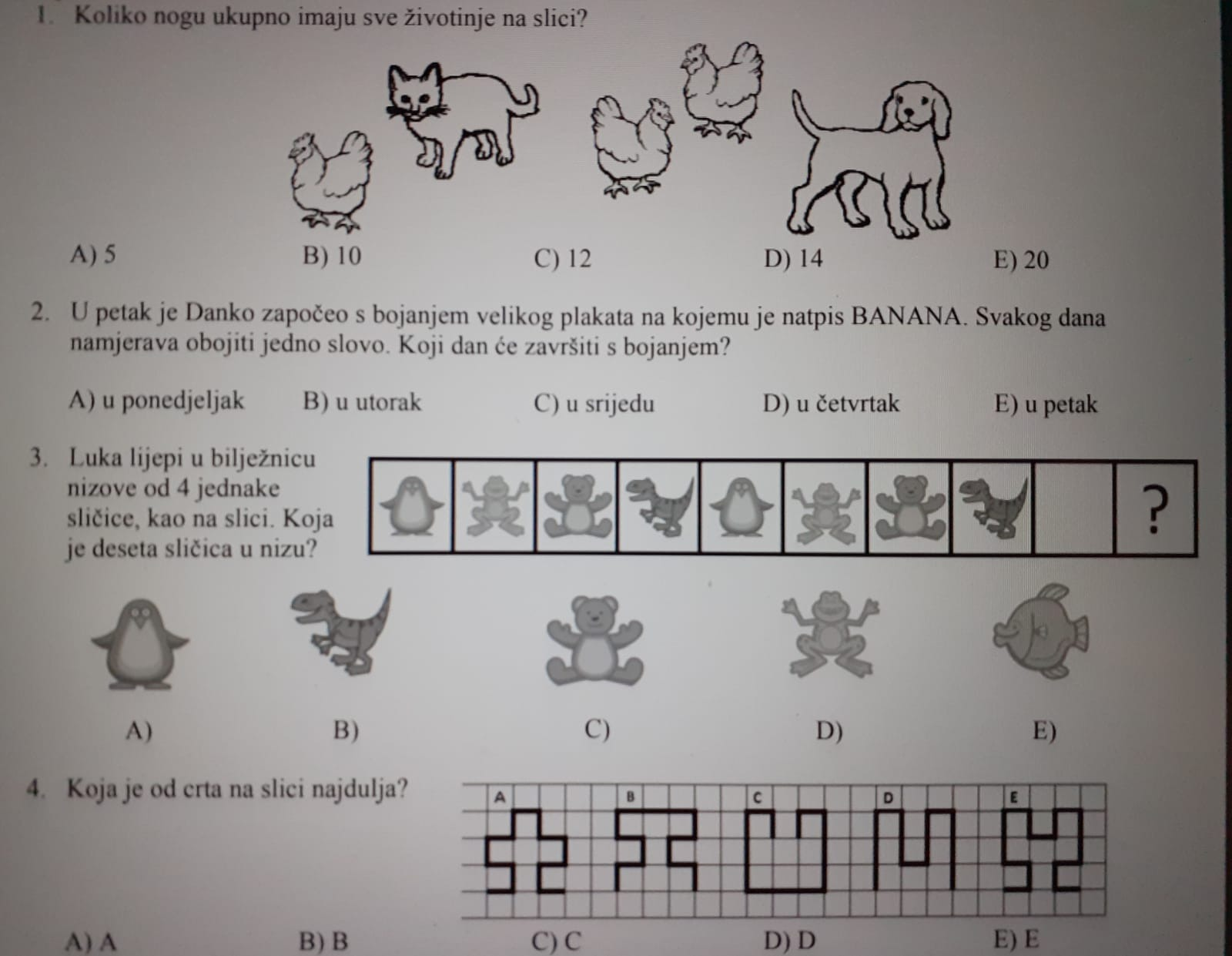 